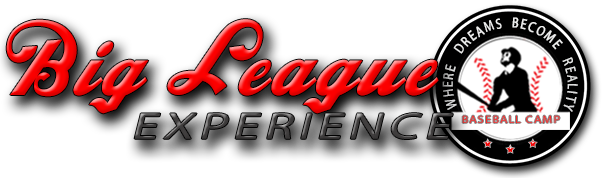 2015 “Best of the West” Fall Classic QualifierKamloops, B.C.The Big League Experience Baseball Camp will be hosting the “Best of the West” Fall Classic Qualifier Baseball Tournament. The tournament will take place in Kamloops, B.C., from September 25 - 27, 2015 (Friday to Sunday). *Please note that the top two teams from this tournament will qualify for the 2016 “Best of the West” Showcase Tournament.* The following information will be required prior to the start of the tournamentTeam roster w/complete player info for scouting package (contact BLE for details), the rosters are due two weeks prior to tournament start date and all players must be eligible for the 2016 season. Tournament Format: Each team is guaranteed 4 games (weather permitting) with the first round being pod play. The tournament format will have the top team in each pod plus one or two wildcard team(s) will advance into the playoff rounds, all other teams will play a consolation game (subject to change depending on final number of teams). The tournament will begin on Friday, September 25 at approximately 9:00am with the championship game being played on Sunday, September 27 at approximately 12:00pm. In the case of a tie, a tie-breaking format will be in effect (see below). Tournament Breakdown:Eligible players: This is an 18 and under “Wood Bat” tournament in which the players must be eligible for 2016 season for their respective clubs. Each game will have a 2 hour time limit on them except for the semi Final games and Championship game.Home Team: The home team will be determined prior to each game by the toss of a coin between opposing coaches. The winning team will have the choice of being home of visitors. The home team will take the 3rd base dugout (if a team is already settled in a dugout because of a prior game or your tardiness to arrive to the field 30 minutes before the game, then please let them remain there). Official Book: The home team will be required to provide an official scorekeeper for each game. At the end of the game, the opposing coaches/scorekeepers will validate the final. The home team coach/scorekeeper is required to report the final score to the tournament headquarters. (Usually the concession stand at the stadium).Designated Hitter Rule: Permitted for the pitcher only Re - Entry: Re - Entry will be allowed for the starters. Field Dimensions: Bases at 90 feet and the mound at 60 feet 6 inches Speed up Rule: At any time the offense has the option of using a runner for the pitcher or catcher of the previous inning. The runner must be someone not presently in the line up and may be used once per inning. Protest: Tournament play can be very exciting and disputes will occur, please control your emotion and conduct yourself in an orderly fashion. If a protest situation occurs and discussion among the umpires and coaches does not resolve the protest, then please contact a tournament official. Play should stop immediately until the protest is resolved. If a manager waits until after play has resumed, the tournament officials will not review the protest. The decision of the tournament official is final. Tie Breaker: The following tiebreaker system will be used to determine the teams that move on to the playoff round and their seedings: 1. Best record in the round robin series 2. Head to head competition 3. Best defensive runs against in all round robin games played (+ or – 8 runs) 4. Run differential in all round robin games played (+ or – 8 runs) 5. Most runs scored in all round robin games played (+ or – 8 runs) 6. 2 inning mini game (international rules apply) Mercy Rule: Eight run mercy rule will be in effect for all games: The 8 run rule will go into effect after 5 complete innings of play. There will be a maximum 8 run +/- for tiebreak purposes. Pitching Rules: There will be no official tournament pitching restrictions. We feel that it is the coach's responsibility to act on the best interest of their pitcher and follow the guidelines of their organization. Pitchers warm-up: 1. Pitchers will be allowed 7 warm-up pitches prior to the beginning of an inning 2. In the case of an injury the pitcher will be allowed what is necessary Tournament Cost: $650.00 plus 1 dozen baseballs ($50 charge if you do not bring baseballs). Deposit and Tournament Policy's: A non-refundable deposit of $250.00 dollars is needed to secure your entry to the tournament. The balance must be paid 1 month prior to the start of the tournament or you will risk being replaced without refund. If you cancel one month prior to the tournament your full payment less your Non Refundable deposit will be refunded to you. There will be no refund when cancelling within one month prior to the tournament date. In regards to the tournament and the unfortunate case of rain and the possibility that you will not get in all you games, the following will be our refund policy. Please note that we will guarantee that we try our best in our efforts to get your games in. 0 games = 90% refund 1 game = 67% refund 2 games = 33% refund 3 or 4 games = no refund Coaches Meeting: A tournament coaches meeting will take place on the Friday, September 25 with the time to be set just prior to the tournament. We will meet in front of the concession stand on the 1st base side bleachers in the main stadium. **All tournament formats are subject to change due to any circumstances that may arise. Sorry for any inconvenience**